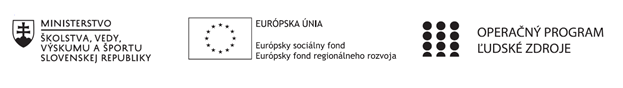 Správa o činnosti pedagogického klubu Príloha:Prezenčná listina zo stretnutia pedagogického klubuPrioritná osVzdelávanieŠpecifický cieľ1.1.1 Zvýšiť inkluzívnosť a rovnaký prístup ku kvalitnému vzdelávaniu a zlepšiť výsledky a kompetencie detí a žiakovPrijímateľGymnáziumNázov projektuGymza číta, počíta a bádaKód projektu  ITMS2014+312011U517Názov pedagogického klubu GymzaFyzDátum stretnutia  pedagogického klubu14.10.2019Miesto stretnutia  pedagogického klubuGymnázium Hlinská 29Meno koordinátora pedagogického klubuA. BednárováOdkaz na webové sídlo zverejnenej správywww.gymza.skManažérske zhrnutie:krátka anotácia, kľúčové slová Anotácia:Členovia klubu sa zaoberalo analýzou prvých dvoch písomných prác zadaných  žiakom 1. ročníka z tém jednotky a ich premeny a rovnomerný priamočiary pohyb. Pri analýze sa zamerali na kľúčové nedostatky, ktoré sa vyskytli vo väčšine chybne riešených úloh. Súhrnne možno konštatovať, že žiaci si neosvojili učivo dôsledne, pri učení sa sú povrchný a uspokoja sa aj s riešením príkladu bez toho, aby rozumeli čo robia.Kľúčové slová:Jednotky a ich premeny, rovnomerný priamočiary pohyb, nedôslednosť.Hlavné body, témy stretnutia, zhrnutie priebehu stretnutia:Členovia klubu analyzovali dve písomné práce zadané žiakom prvého ročníka z Jednotiek a ich premien a z rovnomerného priamočiareho pohybu. Na novom učiva sa tak dali odhaliť neodostatky s ktorými si žiaci osvojujú preberané učivo. Súhrnne možno konštatovať, že žiakom robí problém najmä:Práca s mocninami desiatichPrevody jednotiek rýchlosti bez logickej súvislostiČítanie z grafov Zostavenie grafuNaučiť sa presné definície a pochopiť význam slov v nich použitýchDôsledný zápis riešenia príkladuŽiaci sa snažia napasovať na riešenie príkladu pred tým používaný postup bez rozlíšenia typu príkladuČítanie s porozumenímZávery a odporúčania:Systematicky žiakov upozorňovať na dôslednosť pri riešení fyzikálnych úloh. Venovať čas kontrole žiackych poznámok. Žiakov viesť k tomu, aby k fyzike pristupovali s pochopením,, neučili sa typy príkladov, ale k riešeniu úloh pristupovali s porozumením. Vypracoval (meno, priezvisko)Ľubomír ČervenýDátum14.10.2019PodpisSchválil (meno, priezvisko)Andrea BednárováDátum14.10.2019Podpis